« Carrefour des Générations », dimanche 26 avril à Villers-le-GambonL’Administration communale de Philippeville et plusieurs partenaires s’associent de nouveau pour l’organisation du « Carrefour des Générations ». Cette fête se déroulera le dimanche 26 avril 2020. Pour la première fois, l’événement prendra ses quartiers sur la place de Villers-le-Gambon.Des dizaines d’associations et d’institutions actives à Philippeville y prendront part : associations villageoises, écoles, clubs sportifs, mouvements de jeunesse, …Elles proposeront au public des activités exclusivement gratuites. Le spectacle de magie de Lou Baliba émerveillera les plus petits. Leurs frères et sœurs découvriront les subtilités du cerf-volant et s’initieront aux rythmes endiablés du djembé.Les parents et grands-parents trouveront leur compte à travers les dégustations, démonstrations, jeux, promenades proposées. Tous pourront en tout cas découvrir ou redécouvrir le village de Villers-le-Gambon à travers la programmation proposée par les associations du village.Le « Carrefour des Générations » sera forcément l’événement à ne pas manquer pour tisser des relations ou simplement partager un moment de convivialité avec les citoyens présents dans votre quotidien.Informations :Administration communale de PhilippevilleThibaud SIBILLE-employé au Plan de Cohésion Sociale Tél. : 0473/837-835 ou 071/66-00-81 E-mail : thibaud.sibille@commune-philippeville.beFacebook : Carrefour des générations Villers-Le-Gambon 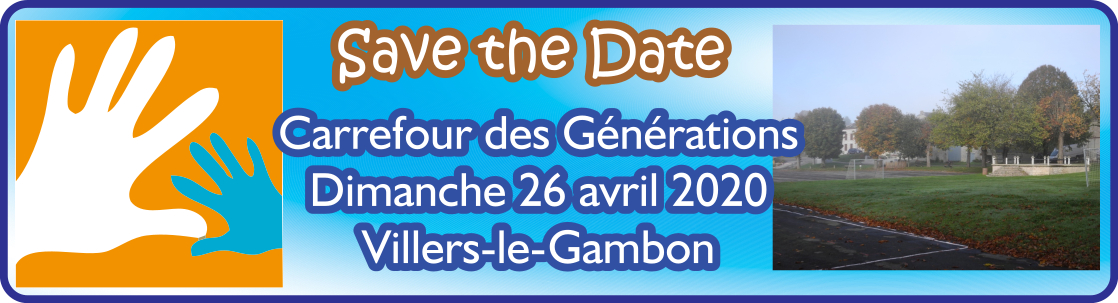 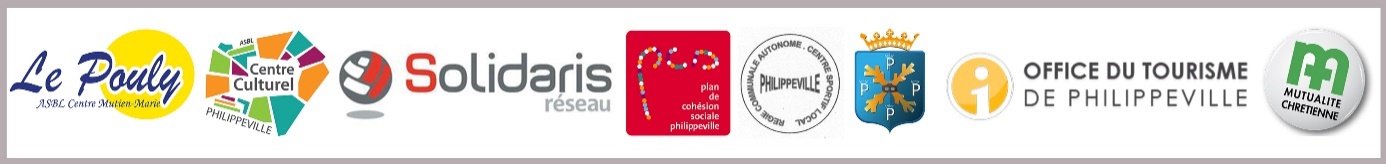 